Baccalauréat ProfessionnelSYSTÈMES NUMÉRIQUESOption C  RÉSEAUX INFORMATIQUES ET SYSTÈMES COMMUNICANTS (RISC)ÉPREUVE E2 – ÉPREUVE TECHNOLOGIQUE ANALYSE D’UN SYSTÈME NUMÉRIQUE SESSION 2022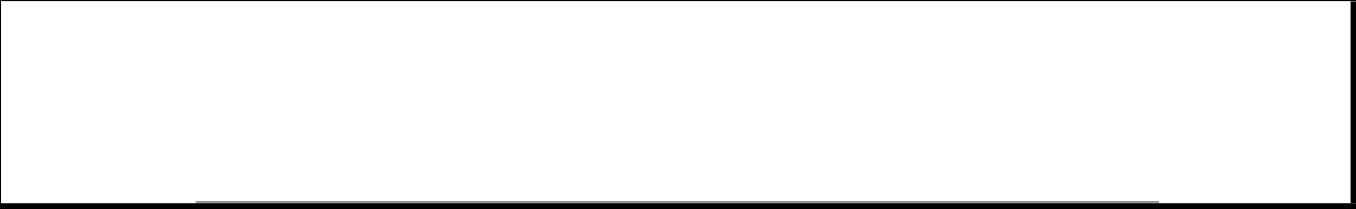 Mise en situation et présentation du projetLe sujet portera sur l'étude des infrastructures informatiques de l'entreprise SODIMAS située à Pont- de-l'Isère dans la Drôme. Depuis plus de 40 ans, SODIMAS a su se développer, se constituer une belle image de marque pour devenir le premier fabricant français d'ascenseurs.Son activité, à destination des sociétés d'installation d'ascenseurs, s'articule autour de la vente d'appareils complets, de composants et de modernisation des installations existantes.L’entreprise familiale a vu le jour en 1975, créée par Serge ARNOULT, elle est aujourd’hui et depuis 2007 dirigée par son fils, Patrice ARNOULT.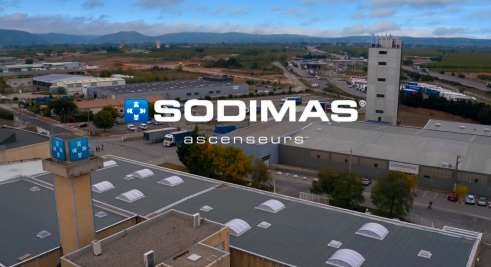 Le Directeur des systèmes Informatique (DSI) a modernisé les infrastructures existantes afin d’améliorer les conditions de travail et de répondre plus rapidement aux demandes des clients.Dans ce cadre, le siège social de l’entreprise dispose actuellement :d’un contrat Orange Business Service avec accès internet ,d’un réseau par liaison fibre optique qui relie toutes les baies avec une redondance qui permet une continuité de service en cas d’incident sur un appareillage ou une connexion ,de salles de réunions équipées de matériel de visio-conférence ,d’onduleurs permettant une continuité de fonctionnement de 40 min.Un passage progressif à la téléphonie IP est en cours.Situation des bâtiments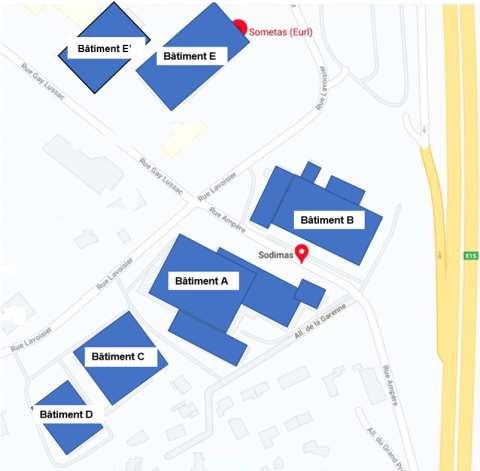 Le siège social de l’entreprise est composé de 6 bâtiments :Bâtiment A : accueil, Administratif, SI, salle serveurs, commerce, dépôt principal, réception expédition.Bâtiment B : bureau d’étude, R&D, dépôt Bâtiment C : division électrique Bâtiment D : division mécaniqueBâtiment E : fabrication des cabines d’ascenseursBâtiment E’ : ascenseurs de chargeDescription des ressources techniquesLe réseau informatique de l’entreprise est organisé de façon suivante :Le bâtiment A est équipé de 3 baies (A0, A1, A2), les bâtiments B et C sont chacun équipés de 2 baies (B0, B1 et C0, C1). La composition de chaque baie est la suivante : 1 commutateur HP/Aruba 6200F 48G, 3 bandeaux de distribution et 1 bandeau de 8 prises électriques.Les bâtiments D, E et E’ sont équipés d’une baie composée d’1 commutateur HP/Aruba 6200F 48G, 1 bandeau de distribution et 1 bandeau de 8 prises électriques.Deux salles serveurs équipées à l’identique, situées respectivement dans le bâtiment A et dans le bâtiment B comportant chacune les équipements suivants :deux baies cœur de réseau et distribution (bâtiment A : R1-A1 et R2-A1, bâtiment B : R3- B0 et R4-B0). Chaque baie est équipée de 1 cœur de réseau Dell série S4148 qui fonctionne en miroir et d’un commutateur de distribution Dell série S4112F-ON.une baie serveurs (bâtiment A : RS1-A1, bâtiment B : RS2-B1) équipée d’un serveur PowerEdge R750xs sur lequel seront virtualisés les différents serveurs de l’entreprise et d’une solution de stockage DELL Power Max 2000.Chaque salle est équipée d’un onduleur qui permettra la commutation automatique sur un ensemble de batteries en cas de coupure de courant. Les armoires de batteries (6 modules d’extension batteries de 5Ah par onduleur) sont installées dans un local extérieur pour des raisons de sécurité.Repérage du matérielChaque équipement mis en place comporte un nom qui apparaît lors d’une connexion sur le dit équipement ou lors de l’utilisation d’un logiciel de gestion. La convention de nommage appliquée à l’ensemble des équipements de l’architecture réseau de SODIMAS est la suivante :Type équipement N° équipement - N° Baie – Bâtiment Etage (2 digits) – (et/ou N° de la prise réseau sur laquelle il est raccordé)Exemples :PC12-R7-A2-S13 : PC N°12, raccordé à la baie R7, situé au deuxième étage du bâtiment A, prise réseau N°13SW1-R3-A1 : commutateur repéré par le N°1, situé dans la baie R3, au premier étage du bâtiment A.Tableau récapitulatif des différents VLANsPrincipe de raccordement des commutateurs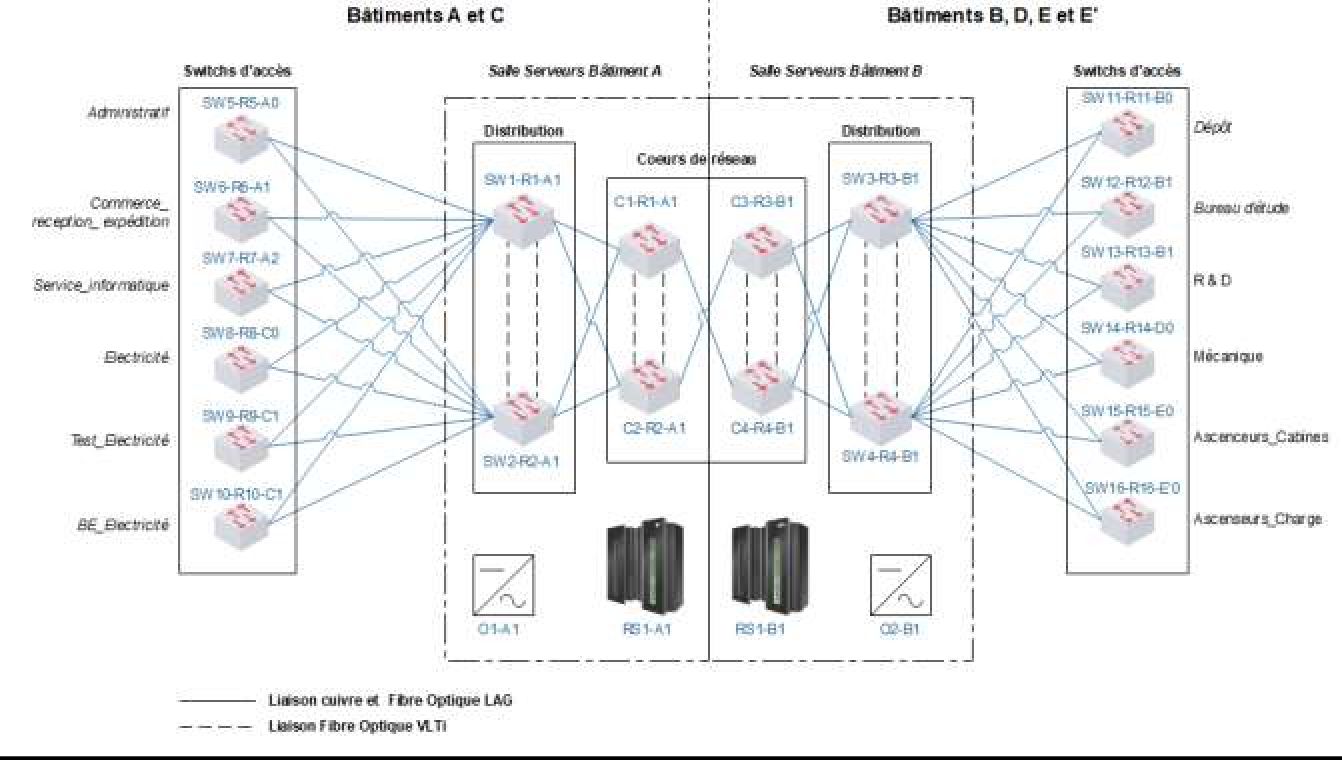 Travail demandéPartie 1 - Étude des commutateurs de cœurs et de distributionLes commutateurs de cœur et de distribution sont raccordés entre eux et aux autres commutateurs uniquement par des liaisons fibre optiques.Les commutateurs de cœur ne possèderont qu’un seul ventilateur par plateau de ventilation et aucune liaison LRM optique.Question 1 - Compléter la référence du commutateur de cœur en fonction des différents critères cités précédemment. Justifier ce choix. (Cf. ANNEXE N°1)Question 2 - Relever la puissance maximale consommée par un commutateur de cœur.L’administrateur réseau a décidé d’installer des commutateurs de distribution DELL S4112F-ON.Question 3 - Donner le nombre de ports SFP+ et QSFP28 disponibles sur ce commutateur. (Cf. ANNEXE N°1)Question 4 - Relever la puissance maximale consommée par le commutateur S4112F-ON.Les commutateurs cœurs de réseau et les commutateurs de distributions fonctionnent en miroir avec des commutateurs identiques. Ils sont reliés par une liaison VLTi.Question 5 - Donner un avantage de la liaison VLTi (Cf. ANNEXE N°2).Question 6 - Indiquer les interfaces à paramétrer pour mettre en place la liaison VLTI entre les commutateurs de distribution SW1 et SW2 (Cf. ANNEXE N°1)Question 7 - Compléter dans le tableau ci-dessous l’adresse IP avec son masque de sous réseau en décimal pointée du commutateur Sw2. (Cf. ANNEXE N°1)Question 8 - Indiquer le port associé à l’interface de management sur les commutateurs de distribution SW1 et SW2 (Cf. ANNEXE N°1)L’administrateur doit accéder au paramétrage du commutateur SW2, il paramètre son PC avec l’adresse suivante : 10.7.255.100 /16. La réponse à une requête ping est obtenue :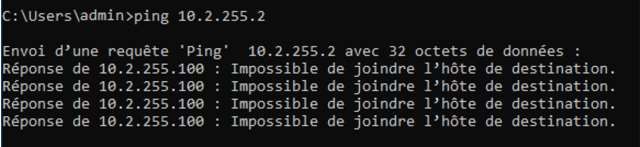 Question 9 – Expliquer l’erreur que l’administrateur a effectué et proposer une remédiation.Les commutateurs de cœurs de distribution et les commutateurs d’accès sont raccordés entre eux par des liaisons fibres optiques LAG.Question 10 - Donner un avantage du LAG. (Cf. ANNEXE N°2).Le technicien a relevé les liaisons  entre  les  différents  commutateurs  dans  un  tableau.     (Cf. ANNEXE N°1 et ANNEXE N°2)Question 11 – Tracer :en trait pointillé les liaisons VLTi entre les deux commutateurs de distribution SW1 et SW2 et celle entre les deux cœurs de réseau C1 et C2 en utilisant les bonnes interfaces,en trait plein pour la liaison LAG entre les cœurs de réseau C1 et C2 et les commutateurs de distribution SW1 et SW2 en utilisant les bonnes interfaces.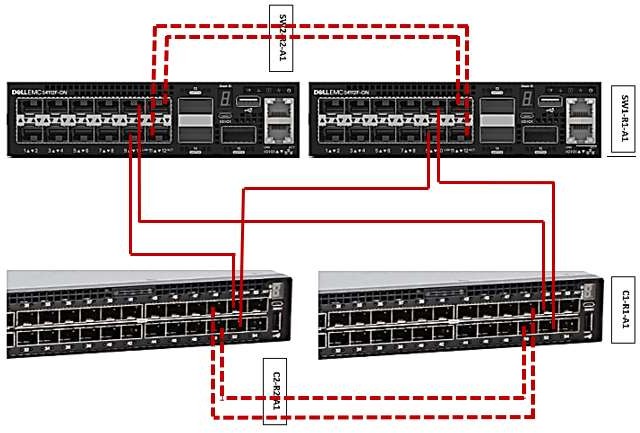 Partie 2 - Études des onduleurs des salles serveursPour assurer une sauvegarde en cas de coupure de courant et pour permettre aux serveurs de s’arrêter correctement, un onduleur est prévu dans chacune des salles serveurs.Avant l’achat des onduleurs, un bilan des puissances consommées par les appareils concernés est effectué par le technicien.Question 12 - Compléter le bilan avec les valeurs retenues lors de l’étude des commutateurs de cœurs et de distribution. (Cf. ANNEXE N°1)Un surdimensionnement de 10% est prévu pour l’onduleur.Question 13 - Choisir l’onduleur qui convient le mieux parmi ceux proposés en indiquant sa référence. Justifier (Cf. ANNEXE N°3)Question 14 - Relever le temps de fonctionnement à pleine puissance de l’onduleur sans module d’extension de batteries supplémentaires. (Cf. ANNEXE N°3)Question 15 - Relever la capacité d’une batterie en Ah ainsi que le nombre de batteries présentes dans l’onduleur.Question 16 - Calculer la capacité totale de la batterie en AhUn module d’extension de batteries a une capacité de 150 Ah. Sachant que l’onduleur fonctionnera 3 min à sa capacité maximale sans module d’extension.Question 17 - Calculer le temps de fonctionnement de l’onduleur si 6 modules d’extension sont ajoutés. Détailler le calcul.L’onduleur doit pouvoir sauvegarder le réseau pendant 30 min.Question 18 - Justifier si le temps calculé est conforme.Partie 3 - Étude des liaisons fibres optiques entre les différentes baiesLe câblage entre les baies réseaux étant assez anciens et source de disfonctionnement, des liaisons fibres optiques vont remplacer les liaisons cuivres entre les commutateurs.Les ports optiques QSFP+ sont utilisés pour relier entre eux les commutateurs de cœur DELL S4148F-ON (C1, C2, C3 et C4) situés dans les bâtiments A et B.Quatre modules Dell Networking 430-4593, compatibles Module QSFP+ 40GBASE-SR4 850nm MTP/MPO DOM MMF, sont en stock.Question 19 - Cocher le type de fibre que le technicien devra utiliser pour relier les modules QSFP+ des quatre commutateurs S4148F-ON. Justifier.Les baies des bâtiments A et B sont distantes de 120 m.Question 20 - Choisir les types de fibre à utiliser en fonction des longueurs et du débit de la liaison.Justifier. (Cf. ANNEXE N°4)Afin de faciliter le câblage, les baies seront équipées de tiroirs optiques pour les liaisons entre les commutateurs de distribution et les commutateurs d’accès. Le technicien utilisera un câble optique multimode 6 fibres OM4 pour effectuer ces liaisons. Il doit souder des pigtails aux extrémités de chaque fibre.Question 21 - Cocher l’image correspondant à un pigtail..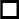 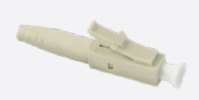 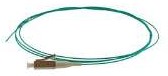 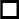 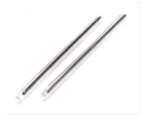 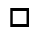 Les commutateurs d’accès HP/Aruba sont équipés de port SFP+ 10Gb. Les distances seront comprises entre 200m et 300m.Question 22 - Indiquer la référence du module SFP+ compatible avec les commutateurs. Justifier. (Cf. ANNEXE N°5)Les commutateurs sont équipés du même module SFP+ choisis précédemment. Les jarretières sont équipées du même type de connecteur aux deux extrémités.Question 23 - Effectuer le choix des traversées de cloison du tiroir optique en donnant sa référence.Justifier. (Cf. ANNEXE N°5 et ANNEXE N°6)Le technicien doit réaliser la soudure des pigtails à chaque extrémité du câble optiqueQuestion 24 - Remettre dans l’ordre les différentes étapes de la soudure d’un pigtail sur une fibre optique.Souder.Placer la fibre et le pigtail dans la soudeuse. Dénuder et nettoyer la fibre et le pigtail Vérifier la conformité de la soudure.Dégainer la fibre et le pigtail. Glisser le smoove sur la fibre. Cliver la fibre et le pigtailAxer le smoove au niveau de la soudure Mettre le smoove dans le fourLe technicien a effectué les soudures des pigtails sur les fibres optiques. Trois soudures sont non conformes.Question 25 - Relier à chaque soudure sa description.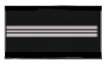 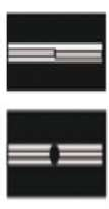 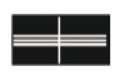 Arc trop puissantBonne soudureNon soudéeFibre décaléePartie 4 - Étude du réseau du bureau d’étudeLes équipements du bureau d’étude sont reliés à la baie informatique située au premier étage du Bâtiment B. (Cf. ANNEXE N°9)Le matériel informatique en place dans le bureau d’étude est le suivant :20 PC DELL avec écran 24 pouces (PC1 à PC20) ;12 postes téléphoniques IP (TE1 à TE12) ;une imprimante ;un traceur de plan ;un écran avec un système de visio-conférence (salle de réunion).Le technicien a pour mission de vérifier l’ensemble du repérage et du câblage du bureau d’étude.Question 26 - Donner le repère du commutateur desservant le bureau d’étude. (Cf. ANNEXE N°9)Question 27 - Relever le nombre de liaisons fibres utilisées sur ce commutateur et nommer les noms des commutateurs distants. (Cf. page 5 du sujet).Le commutateur HP/Aruba série 6200 doit comporter au moins 40 ports RJ45.Question 28 - Donner la référence du commutateur qui correspond aux spécifications techniques demandées. (Cf. ANNEXE N°7).Question 29 - Relever les numéros des VLANs qu’il faudra configurer sur le commutateur. (Cf. ANNEXE N°9)L’imprimante et le traceur sont raccordés au même VLAN.Question 30 - Indiquer le numéro de ce VLAN et l’adresse IP du réseau qui lui est associée en notation CIDR.Question 31 - Donner le nombre de bits hôtes disponibles. Justifier.Le parc imprimantes et traceurs est constitué de 120 équipements.Question 32 - Calculer le nombre d’imprimantes ou de traceurs qu’il est possible d’installer etvalider le choix du masque en /25.Question 33 - Compléter le tableau en notant le numéro de VLAN et le repère des prises réseau sur lesquelles sont reliés l’imprimante, le traceur et les 3 postes informatiques. (Cf. ANNEXE N°9)Le technicien doit effectuer un contrôle des connexions dans la baie R12.Question 34 - Tracer, en traits forts, sur le schéma de la baie les liaisons entre les bandeaux et le commutateur pour PC1, PC2, PC3, TR1 et IM1. (Cf. ANNEXE N°8)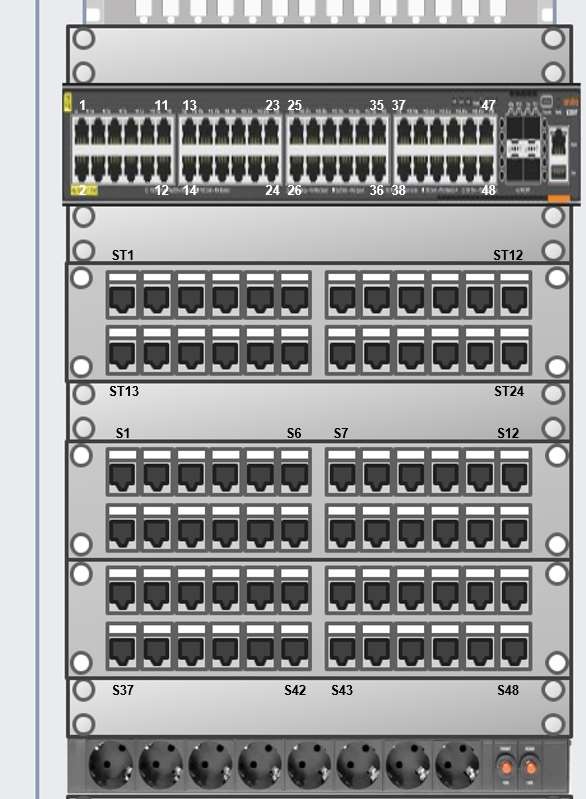 Partie 5 - Étude de la téléphonieLe système téléphonique étant obsolète, l’entreprise décide d’investir dans un serveur de communication ALCATEL-LUCENT OmniPCX Entreprise.Ce système permettra de conserver les anciens postes téléphoniques et de passer progressivement en téléphonie IP. Le technicien commence à équiper le bureau d’étude et le service en charge du test des ascenseurs.Les postes analogiques du bureau d’étude doivent être remplacés par des téléphones filaires en IP.Question 35 - Choisir un poste compatible avec le réseau téléphonique du bureau d’étude. (Cf. ANNEXE N°10)Question 36 - Relever la norme du protocole SIP pris en charge par ce téléphone. (Cf. ANNEXE N°10)Question 37 - Justifier que le téléphone est compatible avec le serveur ALCATEL. (Cf. ANNEXE N°11)Le	personnel	effectuant	les	tests	d’ascenseur	doit	être	équipé	de	téléphones	IP. Le bâtiment mesure 35m x 30m et le personnel n’a pas de poste de travail fixe.Question 38 - Sélectionner un téléphone parmi ceux proposés. (Cf. ANNEXE N°10)Le serveur est raccordé pour les données sur le Vlan 2 de l’entreprise et la téléphonie sur le VLAN dédié.Question 39 - Compléter le paramétrage LAN des trois zones de l’OmniPBX Alcatel (Cf. page 5 du sujet).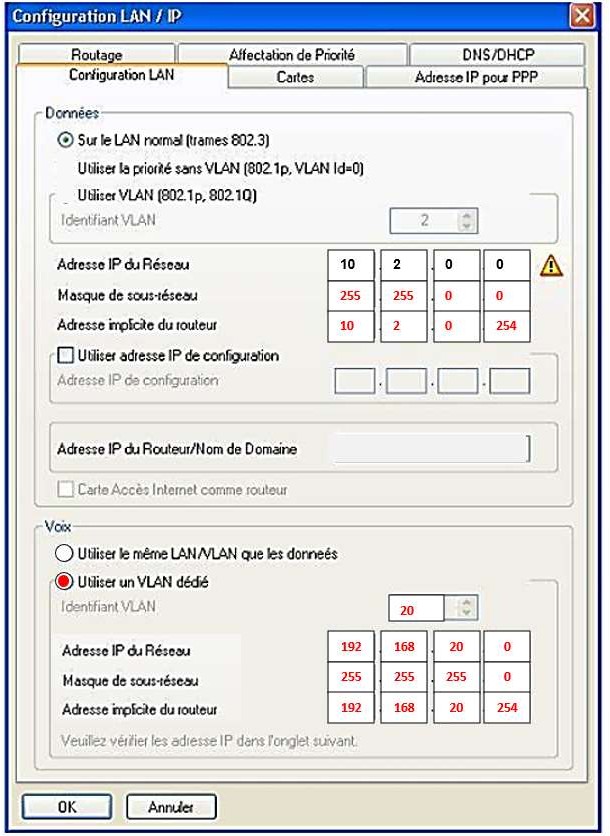 Partie 6 – Étude de la visioconférenceLa salle de réunion du bureau d’étude sera équipée d’un système de visioconférence pour permettre un échange avec les clients et les autres services. L’entreprise SODIMAS utilise le logiciel Microsoft Teams pour organiser des réunions et travailler à distance avec les différents pôles de l’entreprise.Le technicien doit étudier le système avant de l’installer. Le choix se porte sur un système de visioconférence JABRA. Il est constitué d’une caméra PANACAST, d’un Haut-parleur SPEAKER 750 et d’un écran 65’’ avec connectique HDMI, l’ensemble est raccordé sur un dock.Question 40 - Noter le type de connecteur utilisé sur la caméra, qui permettra de la raccorder au dock et de l’alimenter. (Cf. ANNEXE N°12).Question 41 - Noter ci-dessous le type de connecteur permettant le raccordement du haut-parleur au système. (Cf. ANNEXE N°12)Question 42 - Choisir le dock qui permettra de brancher la caméra, le speaker, un téléviseur, un PC en USB C et une liaison au réseau de l’entreprise. Justifier. (Cf. ANNEXE N°13)Question 43 - Noter sur le schéma, à côté des points, le type de connecteur utilisé pour chaque extrémité des câbles de raccordement des appareils au Dock.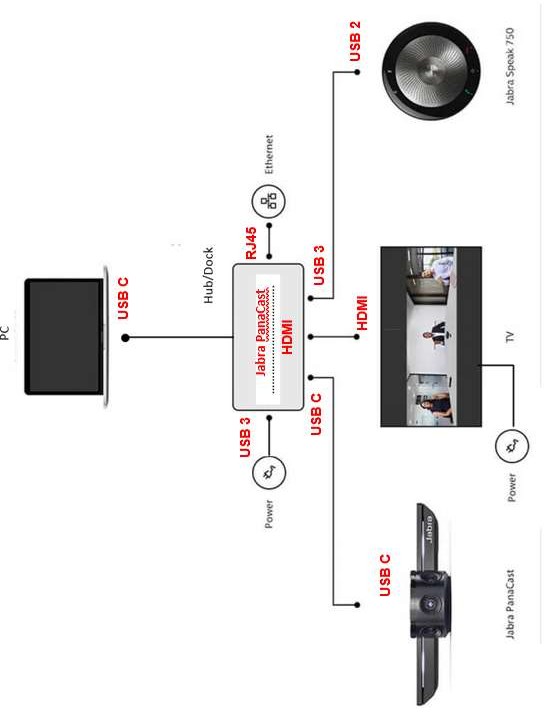 Partie 7 – Étude du contrôle des entréesLe contrôle des entrées dans l’entreprise est assuré par l’intermédiaire de contrôleurs de badges installés sur les portes d’accès des différents bâtiments.Le contrôleur fonctionne avec des badges RFID de fréquence 125 kHzLe DSI demande au technicien de commander des badges pour les nouveaux arrivants.Question 44 - Relever le nom du badge porte-clé qui convient, parmi ceux proposés. Justifier. (Cf. ANNEXE N°14)Une carte contrôleur du bâtiment A tombe en panne. Le fournisseur n’ayant plus ce produit en stock et le système étant trop ancien, il propose de changer le système complet.Avant de prendre une décision, le DSI décide d’essayer de faire réparer cette carte. Il demande au technicien de contrôler celle-ci.Question 45 – Numéroter dans l’ordre les opérations de contrôles que le technicien va effectuer.Contrôle visuel de la carteMesure des tensions d’alimentations au multimètre Mesure des signaux à l’oscilloscopeTest des fusiblesLa carte d’alimentation est mise sous tension. Elle est équipée d’un transformateur 230V/ 24V et d’un redresseur double alternances avec filtrage par condensateur. Le technicien relève à l’oscilloscope la tension en sortie de l’alimentation et obtient l’oscillogramme suivant. Le schéma structurel correspondant est associé.UC1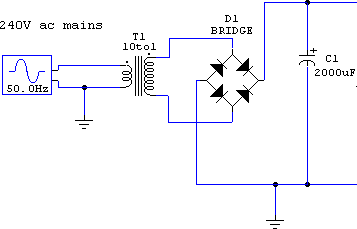 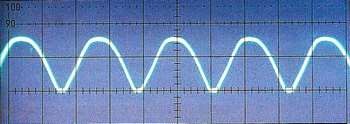 tQuestion 46 – Associer à chaque repère le nom du composant qui lui est associé.T1	Pont de diodes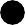 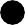 D1	CondensateurC1	TransformateurQuestion 47 – Donner le nom du composant défectueux.Le technicien a changé le composant et il effectue un nouveau relevé pour contrôler le bon fonctionnement de l’alimentation.Question 48 - Cocher l’oscillogramme qui correspond à ce relevé en considérant que les bases de temps sont identiques.UC1UC1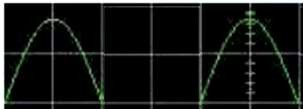 t	t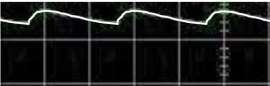 t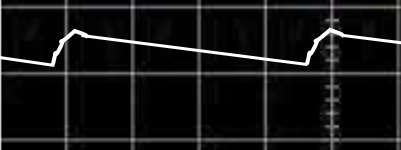 Baccalauréat Professionnel Systèmes Numériques2206 SN T 1Session 2022Éléments de correctionÉPREUVE E2 – Option RISCDurée : 4h00Coefficient : 5Page 1/22VLANUtilisateurAdresse réseauRouteurs2Serveurs et commutateurs10.2.0.0/1610.2.0.2543Bureautique10.3.0.0/1610.3.0.2544Comptabilité10.4.0.0/1610.4.0.2545Intranet10.5.0.0/1610.5.0.2546Internet10.6.0.0/1610.6.0.2547Appareillage industriel10.7.0.0/1610.7.0.2548Atelier10. 8.0.0/1610.8.0.2549Réception – expédition - dépôt10.9.0.0/1610.9.0.25410Photocopieurs10.11.255.0/2510.11.255.12611Imprimantes et Traceurs10.11.255.128/2510.11.255.25412Visio-conférence10.12.0.0/1610.12.0.25415Ascenseurs10.15.0.0/1610.15.0.25420Téléphonie IP192.168.20.0/24192.168.20.25440Caméras de surveillance192.168.40.0/24192.168.40.25499DSI10.99.0.0/1610.99.0.254100WIFI10.100.0.0/1610.100.0.254110WIFI visiteur10.110.0.0/2810.110.0.254CommutateurAdresse IPMasque de sous réseauSW210.2.255.2255.255.0.0Appareil à alimenter en cas de coupure.Puissance unitaireNombre d’appareils dans une salle serveurPuissance totaleCommutateurs de cœurs370W2740WServeur Dell800W1800WBaie de stockage DELL3000W13000WNombre VA = Nombre de Watts /0.9Nombre VA = Nombre de Watts /0.9Total en W4540WNombre VA = Nombre de Watts /0.9Nombre VA = Nombre de Watts /0.9Total en VA5044VAAppareilVLANPrise réseauPC1-R12-B1-S243S24PC2-R12-B1-S253S25PC3-R12-B1-S263S26TR1-R12-B1-S1211S12IM1-R12-B1-S1011S10